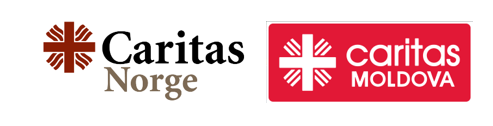 Anexa 2: Fișa de informații a ofertantuluiDatele companiei: Informații bancare:Data	:______________            Semnătura ___________________ 	Ștampila____________________	Denumirea juridică a companiei:Adresa:Orașul, codul poștal și țara:Numărul de telefon:Numărul de fax:URL-ul paginii web – dacă este cazulȚara contribuabiluluiNumele persoanei de contact sau al reprezentantului(Nume, prenume)Numărul de telefon/mobil al persoanei de contact:Adresa de e-mail a persoanei de contact: Documente justificative(a se atașa):꙱  Certificatul valabil al înregistrării sau un echivalentDeținătorul contului bancar:Numărul de cont:Moneda contului:Denumirea băncii:Adresa băncii:SWIFT: (dacă este cazul)IBAN: (dacă este cazul)